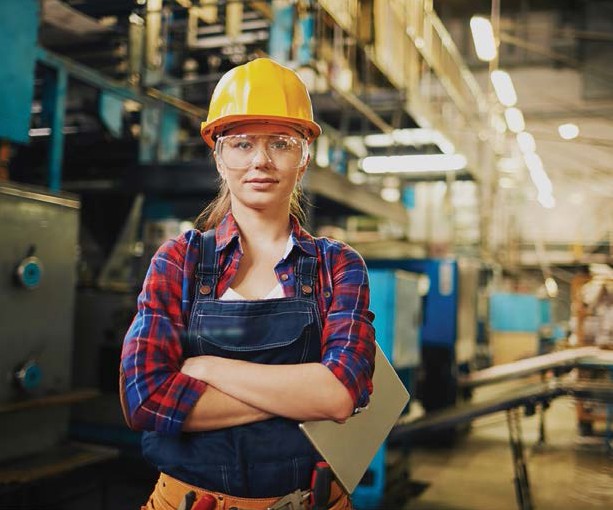 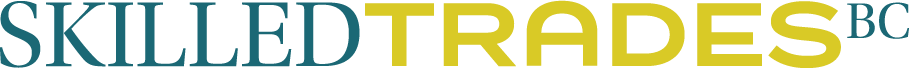 Core ModuleTable of ContentsSafety .    .    .    .    .    .    .    .    .    .    .    .    .    .    .    .    .    .    .    .    .    .    .    .    .    .    .    .    .    .    .    .    .    .    .    .    .    .    .    .    .    3Careers .   .   .   .   .   .   .   .   .   .   .   .   .   .   .   .   .   .   .   .   .   .   .   .   .   .   .   .   .   .   .   .   .   .   .   .   .   .   .   .   7 Activity Plan: Career Research Infographic .   .   .   .   .   .   .   .   .   .   .   .   .   .   .   .   .   .   .   .   8 Transferable Skills   .   .   .   .   .   .   .   .   .   .   .   .   .   .   .   .   .   .   .   .   .   .   .   .   .   .   .   .   .   .   .   .   .   .   9Activity Plan: Communication 101 .   .   .   .   .   .   .   .   .   .   .   .   .   .   .   .   .   .   .   .   .   .   .   .   . 10 Activity Plan: Customer Service Roleplay .   .   .   .   .   .   .   .   .   .   .   .   .   .   .   .   .   .   .   .   . 10 Training Programs and Certification   .   .   .   .   .   .   .   .   .   .   .   .   .   .   .   .   .   .   .   .   .   .   .   .   . 11 Activity Plan: Research Certificate or Training Program .   .   .   .   .   .   .   .   .   .   .   .   .   . 12SafetySection OverviewSafe work practices are taught in shop classes and are implicit in all the Youth Explore Trades Skills modules. The goal is to teach a foundation of safetyin school, so safety will become second nature on the worksite, wherever students may work.This section provides teachers with activities, handouts, and resources on a variety of topics, including employee rights and responsibilities, safetyin the workshop and general shop environments. They should be used to supplement existing safety instruction in the classroom to reinforce that safe working practices apply everywhere.Note: Preview some of the resources linked in this Core module before using in the classroom, as they may contain language not suitable for all grade levels.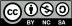 This work is licensed under a Creative Commons Attribution-NonCommercial-ShareAlike 4.0 International License unless otherwise indicated.	3ActivitiesSafety Toolbox TalkToolbox Talks – BC Construction Safety AllianceSafety Poster: Have students make a safety poster that describes a tool or safety situation in the classroom (e.g., science lab, technology education class, metalwork or woodwork class). The poster should contain safety protocols, safety steps to set a machine, labels machine parts, and be approved by the instructor/teacher before the final draft is printed or handed in.Acting /video: students act out a safety scene or scenario. “Safety supervisor” could explain safety protocols. They could present it to the class as a drama skit or as a video (once approved by the teacher).Design a Safety PowerPoint or Prezi. Depending on the student this could be presented to the class with the option of peer feedback, or just viewed by the teacher.Watch and review a safety video as a whole class. Discuss and answer questions. Collect sheets at the end for formative assessment. (This could be any number of videos to review based on the course hours.)Flipped classroom. Assign videos to be viewed at home and then review as a class (15 minutes). Students should be prepared to answer safety questions based on the video.Refuse Unsafe Work. Watch the Matthew Bowcott Story video, and then have students write a 250-word paragraph on why you would want to refuse unsafe work. Provide examples and details on how you would proceed in a work-related situation to do this.Invite a safety supervisor to the class to discuss the importance of safety on the work site.WorkSafe BCPresent one of the 6-minute safety talks at the beginning of each class on electricity, eye injuries, handling and lifting, noise exposure, power tool safety, or worker rights and responsibilities.Have your class take part in the WorkSafe BC student safety video contest.Have students complete WorkSafe BC – Safety Rights and Responsibilities: a self-paced, interactive resource to learn more about their health and safety rights and responsibilities.As a class, complete the activities in Lost Youth Discussion Guide before and after viewing the video Lost Yo uth (17:44), in which four youth speak out about suffering serious workplace accidents.ResourcesTeacher ResourcesTrades Access Common CoreSearch Line A for a variety of safety topics.  Occupational Heath and Safety Tool Kit for SchoolsWorkSafeBC – Culture of SafetyThe information on building a culture of safety in the workplace can also be applied in the classroom.WorkSafeBC Workplace Safety – Teacher GuideThis includes activities and information for teachers around student workplace safety.Heads Up for Safety (A Safety Handbook for Technology Education Teachers):This is a comprehensive teacher workbook that includes safety strategies for the classroom, case studies, instructional material, and additional resources.WorkSafeBC – Student safety video contestStudent-produced videos (two minutes) highlight many safety issues in the shop class.Student ResourcesWorkSafe BC – Student ResourcesA resource for students to research issues around workplace health and safety.WorkSafe BC – Safety Rights and ResponsibilitiesThis is a self-paced interactive resource that helps workers, supervisors, and employers learn more about their health and safety rights and responsibilities.WorkSafe BC – Listen to Your GutThis site provides tips for improving health and safety on the job.Videos: Injured YouthThe Matthew Bowcott Story (7:28)Matthew was just 19 when he was badly injured in a restaurant kitchen. His personal story is a testament to every worker’s right to know the hazards, to speak up about safety concerns, and to refuse unsafe work.Lost Yo uth (17:44)Four youth speak out about suffering serious workplace accidents.Youth Explore Trades Skills	5Food IndustryWorkplace Safety in the Food Service IndustryBC Campus Open Textbook developed this resource to support training of students and apprentices in BC’s food and hospitality industry.Foundations of Workplace SafetyThis three-hour safety course is a certification intended for individuals who are new to the workplace.CareersSection OverviewCareers are covered in most of the Youth Explore Trades Skills Modules. This section includes an activity plan as well as additional resources for teachers and students.The section activity allows students the opportunity to delve into a career search in a creative way by making an infographic that includes career information such as high school prerequisites, post-secondary education or apprenticeship, and labour market information.Activity PlanActivity Plan: Career Search InfographicResourcesPosters/HandoutsCareers in Construction – Q & A for parents  Career in Trades  Career in Trades videos  Career ZonesCareer Trek  Discover Skills BCgo2HR Career Explorer  SkilledTradesBC Explore the TradesSkilledTradesBC Youth ApprenticeshipRed Seal Program  Skills Canada BCSkills Trades Employment Program  WorkBCWorkBC Trades TrainingTransferable SkillsSection OverviewThe Conference Board of Canada has identified essential or transferable skills that students need for work, learning, and life.These transferable skills include:ReadingWritingNumeracyOral communicationThinkingDigital technologyWorking with othersMany transferable skills are embedded into the Youth Explore Trades Skills modules. This section will provide activities on “soft skills” such as basic communication and customer service.Activity PlansActivity Plan: CommunicationActivity Plan: Customer Service Role PlayResourcesVideosIn the hardware store  Texting on the job  Customer ExpectationsResponding to questions using active listeningHandoutsBest Practices for Email Communication  Best Practices for Text Messaging and ChatEffective Listening Skills – Top 10 Best Practices  Problem Solving with CustomersTelephone Communication – Top 10 Best Practices  Tips to Remember NamesVoicemail Message TipsWebsitesConference Board of Canada – Employability Skillsgo2HR SuperHost™ Customer Service TrainingWhat are essential skills?Skills Canada Phone App (Android) – Find out what your Essential Skills can do. (iTunes for iOS devices)Training Programs and CertificatesSection OverviewThere are many training programs and industry-specific certificates students can take in high school that will prepare them for employment directly out of high school, as well as apprenticeships.In the section activity, students research training or certificate opportunities that are of interest to them. Although not comprehensive, this section also provides a list of trades-related, food industry and technology certifications.Activity PlanActivity Plan: Research Certificate or Training ProgramsResourcesList of Training Programs and CertificationsNote: This is not a comprehensive list, but rather suggestions of types of courses or certificate programs available. Each employment sector has specific certifications.Core Certifications Learner’s License Driver’s License WHMISFirst Aid Level 1 CPRTrades-related CertificationsAir Brakes Blueprint ReadingBuilding Information Modelling (BIM) Confined Space EntryConstruction 101CSTS - 09Electrical Safety AwarenessElevated Platform Training - Scissor Lift Elevated Platform Training - Boom Lift Fall ProtectionFlag person Forklift Operator H2S ALIVELadder Safety Training Lockout / Tag out Medic First AidNational Construction Safety Awareness Occupational First AidOverhead Crane Operator Powder Actuated Tool Operator Respirator Fit TestScaffolding Training Spray SafeTraffic ControlTransportation of Dangerous GoodsWorksite Specific Training Industrial Scaffold Services Ltd. Mackenzie Pulp MillNeptune TerminalsFood Service and Hospitality CertificationsFOODSAFE Level 1Serving it Right Special Event Server SuperHostFoundations of Workplace SafetyTechnology CertificationsCISCO Certified Network Associate CompTIA- A+COMPTIA- i-Net+ - Internet and Online Technologies COMPTIA- Linux+ - Fundamental Linux Operating SystemsCOMPTIA- Network+ - Network Support and AdministrationCOMPTIA- Security+ - Computer and Information Security Microsoft Certified Desktop Support, TechnicianMicrosoft Certified Systems Administrator Microsoft Certified Systems Engineer